ЧЕРКАСЬКА ОБЛАСНА РАДАР І Ш Е Н Н Я24.01.2020 										№ 35-2/VIIПро передачу майнакомунальної власностіВідповідно до пункту 20 частини першої статті 43 Закону України
"Про місцеве самоврядування в Україні", враховуючи рішення обласної ради від 16.12.2016 № 10-18/VIІ "Про управління суб’єктами та об’єктами спільної власності територіальних громад сіл, селищ, міст Черкаської області",
від 20.04.2018 № 22-14/VIІ "Про Перелік суб’єктів та об’єктів спільної власності територіальних громад сіл, селищ, міст Черкаської області", Уманської міської ради від 08.11.2019 № 5.29-68/7 "Про надання згоди
на приймання майна в комунальну власність територіальної громади
міста Умань", Чигиринської районної ради від 05.12.2019 № 44-4/VII
"Про надання згоди на прийняття майна в районну комунальну власність", листи Департаменту освіти і науки Черкаської обласної державної адміністрації від 14.11.2019 № 02/11-04.1/2437, Управління охорони здоров’я Черкаської обласної державної адміністрації від 10.10.2019 № /02/12-01-18, від 10.10.2019 № 2737/02/12-01-18, від 20.11.2019 № 3201/02/12-01-18, комунального некомерційного підприємства "Черкаський обласний онкологічний диспансер Черкаської обласної ради" від 18.09.2019 № 1555/01-09, від 19.09.2019 № 1566/01-09, від 23.09.2019 № 1587/01-09, від 09.10.2019 № 1718/01-09, комунального некомерційного підприємства "Черкаська обласна лікарня Черкаської обласної ради" від 30.09.2019 № 01-30/1263, Черкаського обласного дитячого багатопрофільного санаторію "Сосновий Бір" від 04.10.2019 № 109, комунального закладу "Черкаський навчально-реабілітаційний центр "Країна добра Черкаської обласної ради" від 01.11.2019 № 130, комунального закладу "Корсунь-Шевченківський багатопрофільний навчально-реабілітаційний центр "Надія" Черкаської обласної ради" від 01.11.2019 № 01-45/498, комунального некомерційного підприємства "Чигиринська багатопрофільна лікарня" Чигиринської районної ради від 18.09.2019 № 1010/01, від 09.12.2019
№ 53/02-03, обласна рада  в и р і ш и л а:1. Передати:1) із спільної власності територіальних громад сіл, селищ, міст Черкаської області з балансу комунального некомерційного підприємства "Черкаська обласна станція переливання крові Черкаської обласної ради" у власність територіальної громади міста Умань на баланс комунального некомерційного підприємства "Уманський центр служби крові" Уманської міської ради;вату медичну гігієнічну нестерильну 100 г кількістю 40 кг, термін придатності необмежений, виробник ТОВ "Ватфарм" Україна, вартістю 85,32 грн (вісімдесят п’ять гривень 32 коп), на загальну суму 3 412,80 грн
(три тисячі чотириста дванадцять гривень 80 коп);лейкопластир 3см*500см кількістю 120 шт, термін придатності
09.2022 рік, виробник ТОВ "Ігар" Україна, вартістю 23,06 грн (двадцять три гривні 06 коп), на загальну суму 2 767,44 грн (дві тисячі сімсот шістдесят сім гривень 44 коп);бинт 7*14 н/ст кількістю 2100 шт, термін придатності 06.2023 рік, виробник ТОВ "ТВК" Марля Клуб" Калита, вартістю 4,70 грн (чотири гривні
70 коп), на загальну суму 9 870,00 грн (дев’ять тисяч вісімсот сімдесят гривень гривень 00 коп);відріз марлевий 5 м кількістю 140 шт, термін придатності 06.2023 рік, виробник ТОВ "ТВК" Марля Клуб" Калита, вартістю 20,30 грн (двадцять гривень 30 коп), на загальну суму 2 842,00 грн (дві тисячі вісімсот сорок дві гривні 00 коп);тримач ESA 1 одноразовий кількістю 1600 шт, термін придатності 07.2022 рік, виробник Італія, вартістю 1,91 грн (одна гривня 91 коп),
на загальну суму 3 070,40 грн (три тисячі сімдесят гривень 40 коп);голки стерильні одноразові кількістю 600 шт, термін придатності
05.2020 рік, виробник Італія, вартістю 2,44 грн (дві гривні 44 коп), на загальну суму 1 464,00 грн (одна тисяча чотириста шістдесят чотири гривень 00 коп);системи для взяття крові ВК (полімерні колки) кількістю 200 шт, термін придатності 06.2023 рік, виробник ПАТ "Гемопласт" Україна, вартістю 13,60 грн (тринадцять гривень 60 коп), на загальну суму 2 720,60 грн (дві тисячі сімсот двадцять гривень 60 коп);контейнери для крові з розчином ЦФДА-1 подвійний 450/400 з портом для пробірок кількістю 57 шт, термін придатності 08.2021 рік, виробник "RAVIMED" Польша, вартістю 72,90 грн (сімдесят дві гривні 90 коп),
на загальну суму 4 155,30 грн (чотири тисячі сто п’ятдесят п’ять гривень
30 коп);контейнери для крові з розчином ЦФДА-1 подвійний 350/300 з портом для пробірок кількістю 19 шт, термін придатності 11.2020 рік, виробник "RAVIMED" Польша, вартістю 78,00 грн (сімдесят вісім гривень 00 коп),
на загальну суму 1 482,10 грн (одна тисяча чотириста вісімдесят дві гривні
10 коп);контейнери для крові з розчином ЦФДА-1 четверний 450/150/150/150
з портом для пробірок кількістю 19 шт, термін придатності 11.2020 рік, виробник "RAVIMED" Польща, вартістю 141,24 грн (сто сорок одна гривня
24 коп), на загальну суму 2 683,56 грн (дві тисячі шістсот вісімдесят три гривні 56 коп);азопирамові проби кількістю 1 набір, термін придатності 09.2020 рік, виробник "Генезис", вартістю 169,00 грн (сто шістдесят дев’ять гривень
00 коп);простирадла стерильні одноразові кількістю 50 шт, термін придатності 07.2021 рік, виробник ПП "Неман" Україна, вартістю 38,96 грн (тридцять вісім гривень 96 коп), на загальну суму 1 948,00 грн (одна тисяча дев’ятсот сорок вісім гривень 00 коп);комплекти для забору капілярної крові "Гранум" 1 мл кількістю 500 шт, термін придатності 04.2022 рік, виробник "Гранум" Україна, вартістю 3,08 грн (три гривні 08 коп), на загальну суму 1 540,00 грн (одна тисяча п’ятсот сорок гривень 00 коп);бахіли поліетиленові блакитні кількістю 700 пар, термін придатності 11.2020 рік, виробник Китай, вартістю 1,48 грн (одна гривня 48 коп),
на загальну суму 1 036,00 грн (одна тисяча тридцять шість гривень 00 коп);биоконт "с" кількістю 4 флакони, термін придатності 11.2020 рік, виробник "Агат" Росія, вартістю 131,70 грн (сто тридцять одна гривня 70 коп), на загальну суму 526,80 грн (п’ятсот двадцять шість гривень 80 коп);агар поживний (пак 500 гр) кількістю 2 кг, термін придатності
03.2020 рік, виробник Індія, вартістю 4 067,62 грн (чотири тисячі шістдесят сім гривень 62 коп), на загальну суму 8 135,24 грн (вісім тисяч сто тридцять п’ять гривень 24 коп);середовище тіогликол кількістю 2,9 кг, термін придатності 02.2020 рік, виробник Україна, вартістю 2 998,35 грн (дві тисячі дев’ятсот дев’яносто вісім гривень 35 коп), на загальну суму 8 695,20 грн (вісім тисяч шістсот дев’яносто п’ять гривень 20 коп);пробірки лабораторні скляні П-1-21*200, термін придатності
не обмежений, виробник Україна, вартістю 4,03 грн (чотири гривні 03 коп),
на загальну суму 4 030,00 грн (чотири тисячі тридцять гривень 00 коп);лимонну кислоту кількістю 3 кг, термін придатності 01.2020 рік, виробник Китай, вартістю 83,33 грн (вісімдесят три гривні 33 коп), на загальну суму 249,99 грн (двісті сорок дев’ять гривень 99 коп);лимонну кислоту, термін придатності 01.2020 рік, виробник Китай, вартістю 83,33 грн (вісімдесят три гривні 33 коп), на загальну суму 249,99 грн (двісті сорок дев’ять гривень 99 коп);смуги інд. 132/20 кількістю 2640 штук, термін придатності 01.2021 рік, виробник Україна, вартістю 0,28 грн (0 гривень 28 коп), на загальну суму 739,20 грн (сімсот тридцять дев’ять гривень 20 коп);алат кількістю 2 набори, термін придатності 06.2020 рік, виробник Філісіт, вартістю 81,79 грн (вісімдесят одна гривня 79 коп), на загальну суму 163,58 грн (сто шістдесят три гривень 58 коп);манорм-гель бут. (1000 мл) кількістю 8 літрів, термін придатності
12.2022 рік, виробник ТОВ "МДМ" Україна, вартістю 213,00 грн (двісті тринадцять гривень 00 коп), на загальну суму 1 704,00 грн (одна тисяча сімсот чотири гривні 00 коп);ультрацид (0,500 мл) кількістю 2 штуки, термін придатності 04.2021 рік, виробник ЗАТ "БелАсептик", вартістю 179,72 грн (сто сімдесят дев’ять гривень 72 коп), на загальну суму 359,44 грн (триста п’ятдесят дев’ять гривень 44 коп);ентактив бут. (1000 мл) кількістю 30 бут., термін придатності 03.2023 рік, виробник ТОВ "ВІК-А" Україна, вартістю 759,00 грн (сімсот п’ятдесят дев’ять гривень 00 коп), на загальну суму 22 770,00 грн (двадцять дві тисячі сімсот сімдесят гривень 00 коп);септосент бут. (1000 мл) кількістю 10 літрів, термін придатності
02.2023 рік, виробник ТОВ "НВК" УКРАСЕ, вартістю 216,00 грн (двісті шістнадцять гривень 00 коп), на загальну суму 2 160,00 грн (дві тисячі сто шістдесят 00 коп);перекис водню 35/канистра 5 кг кількістю 50 кг, термін придатності 04.2021 рік, виробник ТОВ "Інтер-Синтез" Україна, вартістю 24,28 грн (двадцять чотири гривні 28 коп), на загальну суму 1 214,00 грн (одна тисяча двісті чотирнадцять гривень 00 коп);жавилар плюс (300 таб.уп) кількістю 30 упаковок, термін придатності 05.2024 рік, виробник Китай, вартістю 240,00 грн (двісті сорок гривень 00 коп), на загальну суму 7 200,00 грн (сім тисяч двісті гривень 00 коп);полідез бут (1000 мл) кількістю 100 літрів, термін придатності
11.2022 рік, виробник ЗАТ "БелАсептик", вартістю 356,39 грн (триста п’ятдесят шість гривень 39 коп), на загальну суму 1 704,00 грн (одна тисяча сімсот чотири гривні 00 коп);2) із спільної власності територіальних громад сіл, селищ, міст Черкаської області з балансу комунального некомерційного підприємства "Черкаський обласний онкологічний диспансер Черкаської обласної ради" у комунальну власність територіальних громад Чигиринського району на баланс комунального некомерційного підприємства "Чигиринська багатопрофільна лікарня" Чигиринської районної ради:ліжко функціональне кількістю 1 одиниця, 2002 року випуску, інвентарний номер 11260379, первісною вартістю 208,00 грн (двісті вісім гривень), залишковою вартістю 0,00 грн (нуль гривень);ліжка функціональні кількістю 2 одиниці, 2002 року випуску, інвентарний номер 11260754, вартістю одного ліжка 214,00 грн (двісті чотирнадцять гривень), на загальну суму 428,00 грн (чотириста двадцять вісім гривень);ліжка функціональні кількістю 3 одиниці, 2002 року випуску, інвентарний номер 11260162, вартістю одного ліжка 108,00 грн (сто вісім гривень),
на загальну суму 324,00 грн (триста двадцять чотири гривні);3) із балансу комунального некомерційного підприємства "Черкаська обласна лікарня Черкаської обласної ради" на баланс комунального некомерційного підприємства "Черкаський обласний онкологічний диспансер Черкаської обласної ради":водонапірну вежу (літ. № 11), 1951 року побудови, інвентарний номер 10330005, первісною вартістю 43 065,00 грн (сорок три тисячі шістдесят п’ять гривень), залишковою вартістю 0,00 грн (нуль гривень);4) із балансу Черкаського обласного дитячого багатопрофільного санаторію "Сосновий Бір" на баланс комунального некомерційного підприємства "Черкаський обласний онкологічний диспансер Черкаської обласної ради":металеві секції (огорожа) кількістю 29 штук, 1988 року випуску, інвентарний номер 101330001, первісною вартістю 2 740,21 грн (дві тисячі сімсот сорок гривень 21 копійка), залишковою вартістю 0,00 грн (нуль гривень);огорожу бетонну (секції кількістю 4 штуки), інвентарний номер 101330052, первісною вартістю 7 000,00 грн (сім тисяч гривень), залишковою вартістю 0,00 грн (нуль гривень);замощення "літ. I", інвентарний номер 101330051, первісною вартістю 11 399,40 грн (одинадцять тисяч триста дев’яносто дев’ять гривень 40 копійок), залишковою вартістю 0,00 грн (нуль гривень);5) із балансу комунального закладу "Черкаський навчально-реабілітаційний центр "Країна добра Черкаської обласної ради" на баланс комунального закладу "Корсунь-Шевченківський багатопрофільний навчально-реабілітаційний центр "Надія" Черкаської обласної ради":автомобіль марки ГАЗ, модель 32213, типу мікроавтобус-D, 2006 року випуску, реєстраційний номер СА 8941 СВ, номер шасі (кузов, рама) 507824/4701 32210060269066, інвентарний номер 101510001, первісною вартістю 51 667,00 грн (п’ятдесят одна тисяча шістсот шістдесят сім гривень), залишковою вартістю 0,00 грн (нуль гривень);автомагнітолу, 2006 року випуску, інвентарний номер 111350001, первісною вартістю 416,00 грн (чотириста шістнадцять гривень), залишковою вартістю 208,00 грн (двісті вісім гривень);автошини кількістю 12 штук, вартістю 1 046,67 грн за одиницю,
на загальну суму 12 560,00 грн (дванадцять тисяч п’ятсот шістдесят гривень);акумулятори кількістю 2 штуки, вартістю за 1 одиницю 1 790,00 грн, загальною вартістю 3 580,00 грн (три тисячі п’ятсот вісімдесят гривень).2. Контроль за виконанням рішення покласти на постійну комісію обласної ради з питань комунальної власності, підприємництва та регуляторної політики.Голова									А. ПІДГОРНИЙ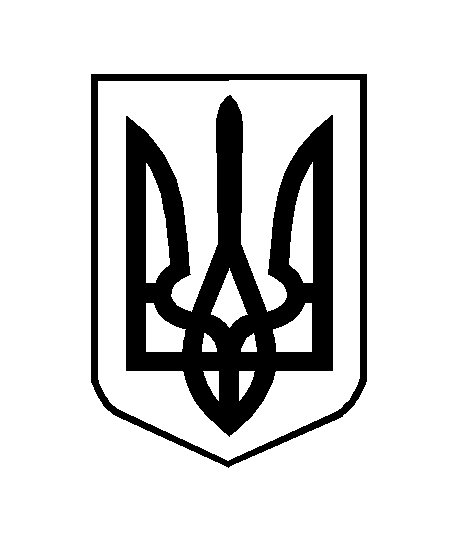 